Draaiboek `Lunch`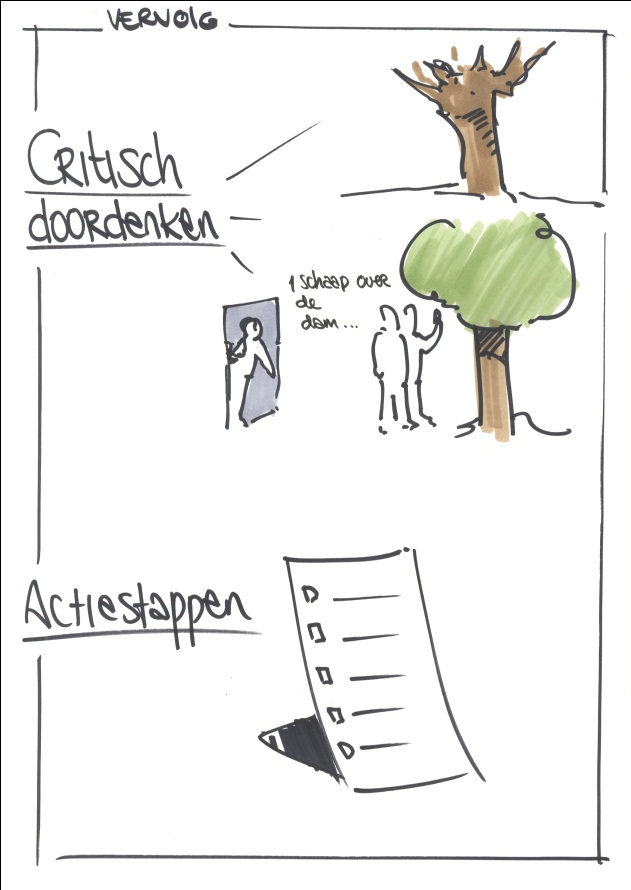 TijdstipActiviteitTijdsduurVoorbereidingWieLeerdoelen